Вопросы к вебинару 18 июня 2024 г. (вторник)1. Екатерина Б.НЕВЕРОВВ уставе АНО прописано, что источниками формирования имущества Организации могут являются добровольные имущественные взносы и пожертвования. Вопрос - можно ли принять пожертвование от физ. лица наличными деньгами (с подписанием договора пожертвования),  будет ли для этого достаточно сделать приходный кассовый ордер? и можно ли потратить эти средства на уставные цели не внося  на расчетный счет, а оплатив товары или услуги наличными?Согласно закону о ККТ (54-ФЗ), контрольно кассовая техника должна применяться всеми организациями при осуществлении расчетов. Расчеты – прием/получение и выплата денежных средств наличными деньгами и (или) в безналичном порядке за товары, работы, услуги с физическими лицами.Прием некоммерческих поступлений (благотворительные, добровольные, вступительные, членские взносы и пожертвования в соответствии с законодательством об НКО) не являются расчетами и не влекут за собой обязанность применения ККТ.На членские, вступительные, добровольные взносы в НКО также оформляются ПКО. Плательщику выдается корешок от ПКО.Перечень разрешенных выплат приведен в абзацах 3–9 пункта 1, пункте 4 указания ЦБ от 09.12.2019 № 5348-У. Остальные выплаты разрешены только из денег, снятых с расчетного счета. То есть сначала поступившие в кассу наличные деньги нужно внести на расчетный счет, а затем снять их со счета для необходимых расходов.ЦЕНТРАЛЬНЫЙ БАНК РОССИЙСКОЙ ФЕДЕРАЦИИУКАЗАНИЕот 7 октября 2013 г. N 3073-УОБ ОСУЩЕСТВЛЕНИИ НАЛИЧНЫХ РАСЧЕТОВУТРАТИЛО СИЛУ2. Индивидуальные предприниматели и юридические лица (далее - участники наличных расчетов) не вправе расходовать поступившие в их кассы наличные деньги в валюте Российской Федерации за проданные ими товары, выполненные ими работы и (или) оказанные ими услуги, а также полученные в качестве страховых премий, за исключением следующих целей:выплаты работникам, включенные в фонд заработной платы, и выплаты социального характера;выплат страховых возмещений (страховых сумм) по договорам страхования физическим лицам, уплатившим ранее страховые премии наличными деньгами;выдачи наличных денег на личные (потребительские) нужды индивидуального предпринимателя, не связанные с осуществлением им предпринимательской деятельности;оплаты товаров (кроме ценных бумаг), работ, услуг;выдачи наличных денег работникам под отчет;возврата за оплаченные ранее наличными деньгами и возвращенные товары, невыполненные работы, неоказанные услуги;выдачи наличных денег при осуществлении операций банковским платежным агентом (субагентом) в соответствии с требованиями статьи 14 Федерального закона от 27 июня 2011 года N 161-ФЗ "О национальной платежной системе" (Собрание законодательства Российской Федерации, 2011, N 27, ст. 3872; 2012, N 53, ст. 7592; 2013, N 27, ст. 3477; N 30, ст. 4084).Кредитные организации вправе расходовать поступающие в их кассы наличные деньги в валюте Российской Федерации без ограничения целей расходования.Указание Банка России от 09.12.2019 N 5348-У (ред. от 31.03.2022) "О правилах наличных расчетов" (Зарегистрировано в Минюсте России 07.04.2020 N 57999)1. Наличные расчеты в валюте Российской Федерации, а также в иностранной валюте с соблюдением требований валютного законодательства Российской Федерации между юридическими лицами, индивидуальными предпринимателями (далее - участники наличных расчетов), а также между участниками наличных расчетов и физическими лицами осуществляются за счет наличных денег, поступивших в кассу участника наличных расчетов с его банковского счета, за исключением случаев, указанных в настоящем пункте.Участники наличных расчетов вправе расходовать поступившие в их кассы наличные деньги в валюте Российской Федерации за проданные ими товары, выполненные ими работы и (или) оказанные ими услуги, а также наличные деньги в валюте Российской Федерации, полученные в качестве страховых премий; полученные по договору займа (по договору передачи личных сбережений) (в случае, если участником наличных расчетов является микрофинансовая организация, ломбард, сельскохозяйственный кредитный потребительский кооператив, кредитный потребительский кооператив); полученные в качестве возврата основной суммы долга, процентов и (или) неустойки (штрафа, пени) по договору займа (в случае, если участником наличных расчетов является микрофинансовая организация, ломбард, сельскохозяйственный кредитный потребительский кооператив, кредитный потребительский кооператив); полученные в качестве паевых взносов (в случае, если участником наличных расчетов является сельскохозяйственный кредитный потребительский кооператив, кредитный потребительский кооператив), на следующие цели:выплаты работникам, включенные в фонд заработной платы, и выплаты социального характера;выплата страховых возмещений (страховых сумм) по договорам страхования физическим лицам, уплатившим ранее страховые премии наличными деньгами;выдача наличных денег на личные (потребительские) нужды индивидуального предпринимателя, не связанные с осуществлением им предпринимательской деятельности;оплата товаров (кроме ценных бумаг), работ, услуг;выдача наличных денег работникам под отчет;возврат денежных средств за оплаченные ранее наличными деньгами и возвращенные товары, невыполненные работы, неоказанные услуги;выдача наличных денег при осуществлении операций банковского платежного агента (субагента) в соответствии с требованиями статьи 14 Федерального закона от 27 июня 2011 года N 161-ФЗ "О национальной платежной системе" (Собрание законодательства Российской Федерации, 2011, N 27, ст. 3872; 2018, N 27, ст. 3952) (далее - Федеральный закон "О национальной платежной системе");выдача займов, возврат привлеченных займов, уплата процентов и (или) неустоек (штрафов, пени) по привлеченным займам микрофинансовой организацией, ломбардом - в сумме, не превышающей 50 тысяч рублей по одному договору займа, но не более чем 1 миллион рублей в течение одного дня в расчете на микрофинансовую организацию (ее обособленное подразделение), ломбард (его обособленное подразделение);выдача займов, возврат привлеченных займов, возврат средств по договорам передачи личных сбережений, плата за использование денежных средств по договорам передачи личных сбережений, уплата процентов по привлеченным займам, уплата неустоек (штрафов, пени) по привлеченным займам, по договорам передачи личных сбережений, выплата сумм паенакоплений (пая) кредитным потребительским кооперативом, сельскохозяйственным кредитным потребительским кооперативом физическим лицам - в сумме, не превышающей 300 тысяч рублей по каждому из перечисленных договоров, по каждому паенакоплению (паю);выдача займов, возврат привлеченных займов, уплата процентов и (или) неустоек (штрафов, пени) по привлеченным займам, выплата сумм паенакоплений (пая) кредитным потребительским кооперативом, сельскохозяйственным кредитным потребительским кооперативом участникам наличных расчетов - в сумме, не превышающей 100 тысяч рублей по каждому из перечисленных договоров, по каждому паенакоплению (паю).На определенные в абзацах одиннадцатом и двенадцатом настоящего пункта цели кредитный потребительский кооператив, сельскохозяйственный кредитный потребительский кооператив вправе расходовать указанные в абзаце втором настоящего пункта наличные деньги в сумме не более чем 2 миллиона рублей в течение одного дня в расчете на кредитный потребительский кооператив (его обособленное подразделение), сельскохозяйственный кредитный потребительский кооператив (его обособленное подразделение).5. Татьяна Игоревна Ш.НЕВЕРОВАНО на УСН (Д-Р) заключила договор субаренды помещения в безвозмездное пользование с НКО -Общественной организации на УСН (Доходы), которая является учредителем. У АНО и Общественной организации — это юридический адрес.Вопросы:1. Как правильно отразить такой договор в бухгалтерском учете?2. Не будет ли дополнительных вопросов  у ИФНС и Минюста по такому договору и что самое главное прописать в таком договоре?Как ссудополучателю учитывать операции по договору передачи имущества в безвозмездное пользование1. Как в бухгалтерском учете отражать получение имущества в безвозмездное пользованиеПорядок учета имущества, полученного в безвозмездное пользование, не установлен ФСБУ 25/2018 "Бухгалтерский учет аренды", иными стандартами учета для коммерческих организаций и МСФО. Рекомендуем его разработать самостоятельно и закрепить в учетной политике.Полагаем, что ссудополучатель может взять за основу порядок, аналогичный установленному в ФСБУ 25/2018.Если в безвозмездное пользование вы получили дорогостоящее имущество либо вам предоставили имущество на длительный срок и право ссуды имеет существенное значение для экономического положения организации, то для формирования полной и достоверной информации о деятельности организации и ее имущественном положении считаем целесообразным отражать в учете право пользования активом (ППА). Способ оценки ППА закрепите в учетной политике.Стоимость ППА формируйте на счете 08 "Вложения во внеоборотные активы". По нашему мнению, ее можно определить как справедливую стоимость аренды аналогичного имущества за весь срок, на который имущество предоставлено в безвозмездное пользование. Сформированную стоимость ППА перенесите со счета 08 на счет 01 "Основные средства" (п. 10 ФСБУ 25/2018).Далее каждый отчетный период в течение срока безвозмездного пользования начисляйте амортизацию по ППА. Срок его полезного использования установите исходя из ожидаемого периода безвозмездного пользования имуществом (п. 17 ФСБУ 25/2018). По мере начисления амортизации отражайте прочий доход на сумму начисленной амортизации.На дату возврата имущества ссудодателю спишите с учета ППА и начисленную по нему амортизацию.В случае признания в учете ППА, проводки при получении и возврате имущества по договору ссуды такие:В ином случае имущество, полученное в безвозмездное пользование, вы можете учитывать на забалансовом счете 001 "Арендованные основные средства" в оценке, указанной в договоре ссуды (Инструкция по применению Плана счетов).Аналитический учет по счету 001 ведите по ссудодателям и по каждому объекту основных средств. На каждый такой объект, полученный в безвозмездное пользование, вы можете открыть инвентарную карточку и учитывать его по инвентарному номеру, присвоенному ссудодателем (Инструкция по применению Плана счетов). Амортизацию не начисляйте.Если учет ведется на забалансовом счете, проводки при получении и возврате имущества по договору ссуды такие:НК РФ, ст.2512. При определении налоговой базы также не учитываются целевые поступления (за исключением целевых поступлений в виде подакцизных товаров). К ним относятся целевые поступления на содержание некоммерческих организаций и ведение ими уставной деятельности, поступившие безвозмездно от организаций и (или) физических лиц, а также на основании решений органов государственной власти и органов местного самоуправления и решений органов управления государственных внебюджетных фондов и использованные указанными получателями по назначению. При этом налогоплательщики - получатели указанных целевых поступлений обязаны вести раздельный учет доходов (расходов), полученных (понесенных) в рамках целевых поступлений.К целевым поступлениям на содержание некоммерческих организаций и ведение ими уставной деятельности относятся:1) осуществленные в соответствии с законодательством Российской Федерации о некоммерческих организациях взносы учредителей (участников, членов), пожертвования, признаваемые таковыми в соответствии с гражданским законодательством Российской Федерации, доходы в виде безвозмездно полученных некоммерческими организациями работ (услуг), выполненных (оказанных) на основании соответствующих договоров, а также отчисления на формирование в установленном статьей 324 настоящего Кодекса порядке резерва на проведение ремонта, капитального ремонта общего имущества, которые производятся товариществу собственников недвижимости, жилищному кооперативу, гаражно-строительному, жилищно-строительному кооперативу или иному специализированному потребительскому кооперативу их членами;Федеральный закон "О некоммерческих организациях" от 12.01.1996 N 7-ФЗСтатья 27. Конфликт интересов1. Для целей настоящего Федерального закона лицами, заинтересованными в совершении некоммерческой организацией тех или иных действий, в том числе сделок, с другими организациями или гражданами (далее - заинтересованные лица), признаются руководитель (заместитель руководителя) некоммерческой организации, а также лицо, входящее в состав органов управления некоммерческой организацией или органов надзора за ее деятельностью, если указанные лица состоят с этими организациями или гражданами в трудовых отношениях, являются участниками, кредиторами этих организаций либо состоят с этими гражданами в близких родственных отношениях или являются кредиторами этих граждан. При этом указанные организации или граждане являются поставщиками товаров (услуг) для некоммерческой организации, крупными потребителями товаров (услуг), производимых некоммерческой организацией, владеют имуществом, которое полностью или частично образовано некоммерческой организацией, или могут извлекать выгоду из пользования, распоряжения имуществом некоммерческой организации.Заинтересованность в совершении некоммерческой организацией тех или иных действий, в том числе в совершении сделок, влечет за собой конфликт интересов заинтересованных лиц и некоммерческой организации.2. Заинтересованные лица обязаны соблюдать интересы некоммерческой организации, прежде всего в отношении целей ее деятельности, и не должны использовать возможности некоммерческой организации или допускать их использование в иных целях, помимо предусмотренных учредительными документами некоммерческой организации.Под термином "возможности некоммерческой организации" в целях настоящей статьи понимаются принадлежащие некоммерческой организации имущество, имущественные и неимущественные права, возможности в области предпринимательской деятельности, информация о деятельности и планах некоммерческой организации, имеющая для нее ценность.3. В случае, если заинтересованное лицо имеет заинтересованность в сделке, стороной которой является или намеревается быть некоммерческая организация, а также в случае иного противоречия интересов указанного лица и некоммерческой организации в отношении существующей или предполагаемой сделки:оно обязано сообщить о своей заинтересованности органу управления некоммерческой организацией или органу надзора за ее деятельностью до момента принятия решения о заключении сделки (в бюджетном учреждении - соответствующему органу, осуществляющему функции и полномочия учредителя);сделка должна быть одобрена органом управления некоммерческой организацией или органом надзора за ее деятельностью (в бюджетном учреждении - соответствующим органом, осуществляющим функции и полномочия учредителя).4. Сделка, в совершении которой имеется заинтересованность и которая совершена с нарушением требований настоящей статьи, если иное не предусмотрено настоящим Федеральным законом, может быть признана судом недействительной.Заинтересованное лицо несет перед некоммерческой организацией ответственность в размере убытков, причиненных им этой некоммерческой организации. Если убытки причинены некоммерческой организации несколькими заинтересованными лицами, их ответственность перед некоммерческой организацией является солидарной.К договору безвозмездного пользования (договору ссуды) применяются правила, предусмотренные для договора аренды.Бухгалтерский учет имущества, полученного в безвозмездное пользование, не урегулирован ФСБУ 25/2018, иными стандартами учета для коммерческих организаций и МСФО. Полагаем, что ссудополучатель может разработать порядок, аналогичный установленному в ФСБУ 25/2018. Если вы получили дорогостоящее имущество либо вам предоставили имущество на длительный срок, признавайте в учете право пользования активом (ППА). Учитывайте его по справедливой стоимости аренды аналогичного имущества. В ином случае учитывайте имущество за балансом в оценке, указанной в договоре ссуды. Данный или иной самостоятельно разработанный порядок учета закрепите в учетной политике.В налоговом учете в общем случае в период действия договора ссуды отражайте доходы в виде безвозмездно полученного права пользования имуществом.Содержание операцийДебетКредитПервичный документНа дату получения имущества от ссудодателяНа дату получения имущества от ссудодателяНа дату получения имущества от ссудодателяНа дату получения имущества от ссудодателяОтражена справедливая стоимость аренды аналогичного имущества 108-ППА98-286Договор ссуды,Акт приемки-передачи имущества в пользование,Бухгалтерская справка-расчетПринято к учету ППА01-ППА08-ППАДоговор ссуды,Акт приемки-передачи имущества в пользованиеВ течение отчетных периодов до окончания срока безвозмездного пользования имуществомВ течение отчетных периодов до окончания срока безвозмездного пользования имуществомВ течение отчетных периодов до окончания срока безвозмездного пользования имуществомВ течение отчетных периодов до окончания срока безвозмездного пользования имуществомНачислена амортизация по ППА20,(44 и др.)02-ППАБухгалтерская справка-расчетПризнан прочий доход в сумме начисленной амортизации98-28691-120Бухгалтерская справка-расчетНа дату возврата имущества ссудодателю 2На дату возврата имущества ссудодателю 2На дату возврата имущества ссудодателю 2На дату возврата имущества ссудодателю 2Списана стоимость ППА01-выбытие01-ППАДоговор ссуды,Акт приемки-передачи имуществаОтражена амортизация по ППА02-ППА01-выбытиеДоговор ссуды,Акт приемки-передачи имущества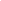 1 Если имущество получено в безвозмездное пользование в качестве целевого финансирования, то справедливая стоимость аренды аналогичного имущества может быть отражена по дебету счета 08 "Вложения во внеоборотные активы" и кредиту счета 86 "Целевое финансирование" с последующим списанием со счета учета целевого финансирования в кредит счета 98 "Доходы будущих периодов" или счета 83 "Добавочный капитал". Такой порядок отражения бухгалтерских записей нужно закрепить в учетной политике (п. 4 ПБУ 1/2008).2 Если имущество возвращено ссудодателю раньше ожидаемого срока безвозмездного пользования, разницу, возникшую на субсчете 01-выбытие, признайте прочим расходом и отразите по дебету счета 91 "Прочие доходы и расходы", субсчет 91-2 "Прочие расходы". Остаток на субсчете 98-2 "Безвозмездные поступления" включите в прочие доходы и отразите по кредиту субсчета 91-1 "Прочие доходы".Содержание операцийДебетКредитПервичный документНа дату получения имущества от ссудодателяНа дату получения имущества от ссудодателяНа дату получения имущества от ссудодателяНа дату получения имущества от ссудодателяПринято на забалансовый учет имущество, полученное в безвозмездное пользование001Договор ссуды,Акт приемки-передачи имущества в пользование,Инвентарная карточка учета объекта основных средствНа дату возврата имущества ссудодателюНа дату возврата имущества ссудодателюНа дату возврата имущества ссудодателюНа дату возврата имущества ссудодателюСписано с забалансового учета имущество, полученное в безвозмездное пользование001Договор ссуды,Акт приемки-передачи имущества,Инвентарная карточка учета объекта основных средств